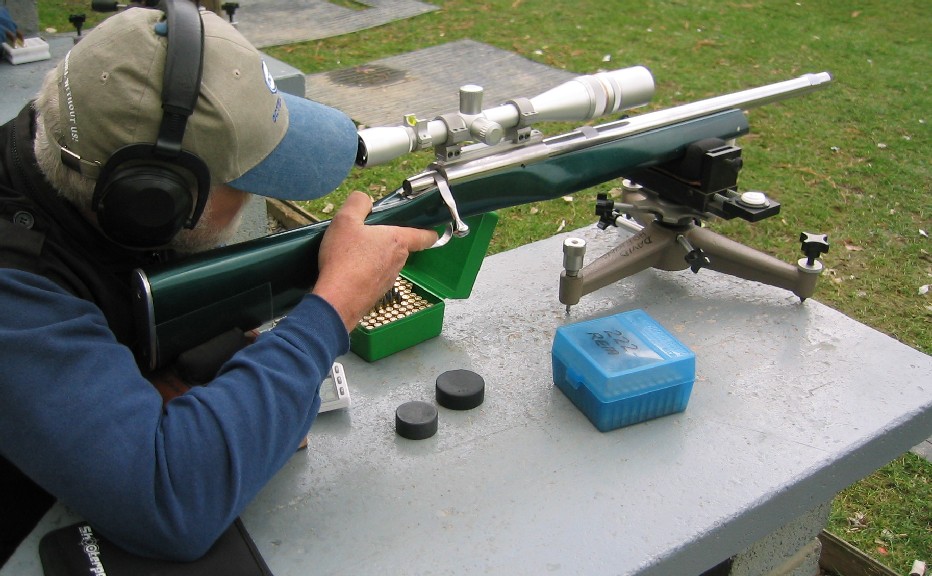 Fourth Annual Varmint for Score (VFS) Fraser ValleyCenter Fire Benchrest ChampionshipSunday July 3, 2016Mission & District Rod & Gun Club10969 Dewdney Trunk Rd.Mission, BC, V2V 4J3Clubhouse Telephone: 604-826-6515   For directions see the Website. http://www.missionrodandgun.com/Match contact Joe Mendham: See below.--------------------------------------------------------------------------Registration FormI do hereby release the Mission Rod and Gun Club along with their officers and officials from any and all claims for liability and damage that may be sustained by me by virtue of my participation in this match, conducted by said club.Signed_________________________________ Date__________Printed Name______________________________Address_________________________________________________________________________City_____________________________Province/State______________Area Code/Zip___________Email Address___________________________________ Phone number______________________What Club are you a member of? ______________________________Membership #____________Two Classes: Benchrest rifle, Factory Rifle, The organizers reserve the right to determine rifle class.Please complete as much detail as is known below.Class _________________Cartridge/Cal.___________ Action__________________Barrel Mfg____________________ Stock Mfg_______________Stocker______________ Gunsmith___________________ Scope___________ Power_____XBullet Maker____________________ Weight _______ Powder._________ Weight _________Course of fire: 	20 score rounds using Hunter targets at each of 100, 200, and 300 yards (60 score rounds total)Scoring: 		11 point per bull’s-eye system- (X dot counts as 11)Schedule: 	8:00 Registration and set up9:00 AM. Matches beginLunch in the Clubhouse (provided)Scoring, Coffee, and Prizes in the Clubhouse following the MatchExpected finish time before 4 PMPlease Register by May 30, 2016. Mail to: Joe Mendham, #305-1275 W15th Ave.,Vancouver B.C.V6H 1R9 Or Email: joemendham@hotmail.com . For more information please E-mail, text or phone my Mobile 1-604-220-2059.